ВЕДОМОСТЬучета часов работы преподавателейСроки обучения:      апрель 2014 года  ( 2-4 апреля )              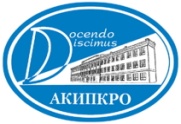 Краевое государственное бюджетное образовательное учреждениедополнительного профессионального образования«Алтайский краевой институт повышения квалификации работников образования»Краевое государственное бюджетное образовательное учреждениедополнительного профессионального образования«Алтайский краевой институт повышения квалификации работников образования»Реализация дополнительных профессиональных образовательных программРеализация дополнительных профессиональных образовательных программСОГЛАСОВАНОДиректор НМЦ психолого – валеологическогообразованияВ. Ф. Лопуга___________________«___» __________ 2014 г.СОГЛАСОВАНОДиректор НМЦ психолого – валеологическогообразованияВ. Ф. Лопуга___________________«___» __________ 2014 г.УТВЕРЖДАЮПервый проректорКГБОУ АКИПКРОН.Г. Калашникова «___» __________ 2014 г.УТВЕРЖДАЮПроректор АКИПКРОпо учебно-методической работеЕ.Н. Жаркова«___» __________ 2013 г.Учебная группа:Учебная группа:Фамилия, инициалы преподавателя; ученая степень (звание)ДолжностьДолжностьДолжностьОбъем выполненной работыОбъем выполненной работыНа каких условиях выполнена работаПодпись преподавателяФамилия, инициалы преподавателя; ученая степень (звание)ДолжностьДолжностьДолжностьвсегов т.ч. аудит.Шнель Инна АлександровнаДиректор МКОУ «Глубоковская СОШ»Директор МКОУ «Глубоковская СОШ»Директор МКОУ «Глубоковская СОШ»6 часов 6часовСавина Елена АнатольевнаЗаместитель директора по ВРЗаместитель директора по ВРЗаместитель директора по ВР4часов4часовБондаренко Елена ВасильевнаЗаместитель директора по УВРЗаместитель директора по УВРЗаместитель директора по УВР3 часа3 часаЗорина Юлия ВикторовнаУчитель начальных классовУчитель начальных классовУчитель начальных классов3часа3 часаДзюбло Нелля ПетровнаУчитель истории и обществознанияУчитель истории и обществознанияУчитель истории и обществознания4часа4 часаЕремина Людмила ВасильевнаРуководи-тель школьной газетыРуководи-тель школьной газетыРуководи-тель школьной газеты4часа4 часаИтого:24часа24 часа